ESCOLA _________________________________DATA:_____/_____/_____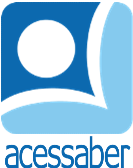 PROF:_______________________________________TURMA:___________NOME:________________________________________________________ABRAÇO	Estela descansava em uma pedra quando avistou Vivian:	- Como você é bonita! Transparente e colorida ao mesmo tempo. Eu sou Estela, e você?	- Obrigada, Estela. Eu me chamo Vivian. Sou bonita, mas solitária. Todo mundo tem medo de mim.	- Por que eles têm medo de alguém tão doce?	- Porque quem toca em mim acaba se queimando. Não posso abraçar ninguém.	- isso é muito triste, Vivian. Mas acho que tenho uma solução para você receber um abraço.	Vivian disse, emocionada:	- Estela, isso é o que eu mais quero!	A estrela-do-mar, então, começou a se mover em torno da água-viva. Primeiro lentamente, depois mais rápido, mais rápido e cada vez mais rápido. Vivian foi se sentindo envolvida por Estela, como um abraço. Quando Estela parou, Vivian agradeceu muito a sua gentileza:	- Eu posso voltar e pedir mais abraços?	- Quando quiser Vivian.	As duas tornaram-se grandes amigas, e Vivian ficou feliz de poder abraçar Estela.180 histórias para se divertir. 
Editora: Ciranda Cultural.QuestõesQual é o título do texto?R: __________________________________________________________________Quantos parágrafos há no texto?R: __________________________________________________________________Quais são os personagens da história?R: ______________________________________________________________________________________________________________________________________O que Estela achou de Vivian?R: ______________________________________________________________________________________________________________________________________Por que os outros têm medo de Vivian?R: ______________________________________________________________________________________________________________________________________O que deixa Vivian triste?R: ______________________________________________________________________________________________________________________________________Qual foi a solução encontrada por Estela, para o problema de Vivian?R: ______________________________________________________________________________________________________________________________________Dê sua opinião sobre a atitude de Estela para ajudar Vivian:R: __________________________________________________________________________________________________________________________________________________________________________________________________________Faça uma ilustração da história: